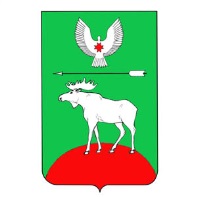 РЕШЕНИЕСовета депутатов муниципального образования«Красногорский район»О внесении изменений в Устав муниципального образования «Красногорский район»Принято Советом депутатовмуниципального образования «Красногорский район»					                       24 декабря 2019 годаВ соответствии с Федеральным законом от 6 октября 2003 года № 131-ФЗ «Об общих принципах организации местного самоуправления в Российской Федерации», Уставом муниципального образования «Красногорский район» и в целях приведения Устава муниципального образования «Красногорский район» в соответствие со статьёй 3 Федерального закона от 3 апреля 2017 года № 64–ФЗ «О внесении изменений в отдельные законодательные акты Российской Федерации в целях совершенствования государственной политики в области противодействия коррупции», Федеральным законом от 30 октября 2018 года № 387-ФЗ «О внесении изменений в статьи 2 и 28 Федерального закона «Об общих принципах организации местного самоуправления в Российской Федерации», статьёй 2 Федерального закона от 6 февраля 2019 года № 3-ФЗ «О внесении изменений в статьи 21 и 26.3 Федерального закона «Об общих принципах организации законодательных (представительных) и исполнительных органов государственной власти субъектов Российской Федерации» и статьи 15 и 16 Федерального закона «Об общих принципах организации местного самоуправления в Российской Федерации», Совет депутатов муниципального образования «Красногорский район»РЕШАЕТ:1. Внести в Устав муниципального образования «Красногорский район», принятый решением Совета депутатов муниципального образования «Красногорский район» от 10.06.2005 года № 226, (с изменениями, внесенными решениями Совета депутатов муниципального образования «Красногорский район» от 05.05.2006 № 278, от 14.02.2007 № 53, от 15.04.2008 № 159, от 07.05.2009 № 250, от 11.11.2009 №282, от 09.06.2010 № 335, от 31.03.2011 № 389, от 01.12.2011 № 426, от 31.05.2012 № 49, от 30.04.2013 № 109, от 08.08.2013 № 125, от 26.12.2013 № 161, от 03.04.2014 № 180, от 11.12.2014 № 217, от 23.04.2015 № 249, от 07.07.2015 № 261, от 27.05.2016 № 318, от 26.05.2017 № 83, от 29.03.2018 № 128, от 30.08.2018 №143) следующие изменения:1) пункт 6.2 части 1 статьи 7 после слова «прав» дополнить словами «коренных малочисленных народов и других»;2)  в статье 25:а) в пункте 13 слова «в соответствии с законодательством регулирование надбавок к тарифам на товары и услуги организаций коммунального комплекса, надбавок к ценам (тарифам) для потребителей (за исключением тарифов и надбавок к сфере электроснабжения).» исключить;б) пункт 32.6 после слова «прав» дополнить словами «коренных малочисленных народов и других»;3) в пункте 4 части 1 статьи 26 слова «с частями 4,» заменить словами «с частями 3.1-1, 4,»;4) в статье 28:а) абзац третий части 5 изложить в следующей редакции:«Глава муниципального образования должен соблюдать ограничения, запреты, исполнять обязанности, которые установлены Федеральным законом от 25 декабря 2008 года № 273-ФЗ «О противодействии коррупции», Федеральным законом от 3 декабря 2012 года № 230-ФЗ «О контроле за соответствием расходов лиц, замещающих государственные должности, и иных лиц их доходам», Федеральным законом от 7 мая 2013 года № 79-ФЗ «О запрете отдельным категориям лиц открывать и иметь счета (вклады), хранить наличные денежные средства и ценности в иностранных банках, расположенных за пределами территории Российской Федерации, владеть и (или) пользоваться иностранными финансовыми инструментами».»;б) в пункте 11 части 7 слова «с частями 4,» заменить словами «с частями 3.1-1, 4,»;6) в пункте 15 части 2 статьи 30 слова «проекты решений Районного Совета депутатов о регулировании тарифов на подключение к системе коммунальной инфраструктуры, тарифов организаций коммунального комплекса на подключение, надбавок к тарифам на товары и услуги организаций коммунального комплекса, надбавок к ценам (тарифам) для потребителей (за исключением тарифов и надбавок в сфере электроснабжения),» исключить;5) пункт 25.14 статьи 34 после слова «прав» дополнить словами «коренных малочисленных народов и других».2. Главе муниципального образования «Красногорский район» направить настоящее решение на государственную регистрацию в порядке, предусмотренном Федеральным законом от 21 июля 2005 года № 97-ФЗ «О государственной регистрации уставов муниципальных образований».3. Опубликовать настоящее решение после его государственной регистрации.4. Настоящее решение вступает в силу в порядке, предусмотренном законодательством.Заместитель Председателя Совета депутатов				                 муниципального образования   «Красногорский район»		    			                              В.А. СухихГлавамуниципального образования«Красногорский район»                                                                               В.С. Корепановсело Красногорское24 декабря  2019 года№ 235